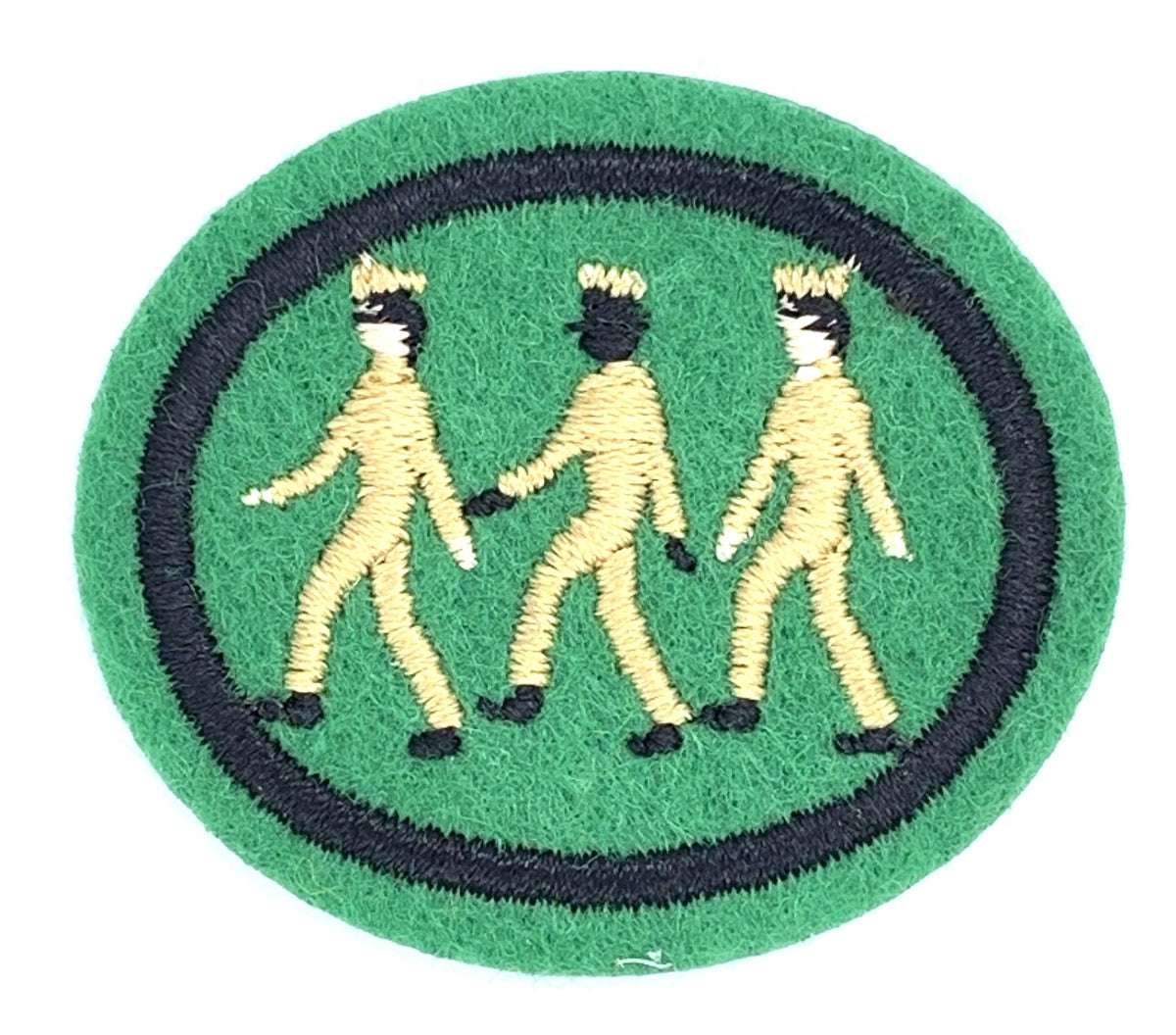 South England ConferenceBasic Drilling & Marching Honour Training & AssessmentAPPLICATION FORMCourse details: Sunday 4th February 2024 | 12.00-15.00 | The Advent CentrePlease fill in the names of those members from your club planning to attend.Please also indicate if you are a drummer or MIT.Please note, this training is a refresher and assessment and is therefore for those that already have knowledge of drilling and marching. Dress Code: Field Uniform.Please email this completed form by 28th January to drilldrum@secadventist.org.ukClub NameLeader’s NameContact No.Email AddressFirst NameSurnameDrummerMIT